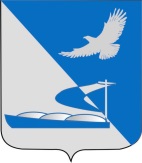 Совет муниципального образования«Ахтубинский район»Р Е Ш Е Н И Е14.12.2017                							                 №  398
О внесении изменений в Положения о системе и условиях оплаты труда лиц,  замещающих должности муниципальной службы в муниципальном образовании «Ахтубинский район» утвержденное решением Совета муниципального образования «Ахтубинский район» от 27.12.2007 № 102 (с изменениями от 29.01.2009 № 5, от 18.03.2010 № 53, от 29.12.2011 № 66, от 26.01.2012 № 2, от 20.02.2014 № 143, от 20.03.2014 № 150)Руководствуясь ст. 53 Федерального закона Российской Федерации от 06.10.2003 № 131-ФЗ «Об общих принципах организации местного самоуправления в Российской Федерации», ст. 22 Федерального закона от 02.03.2007 N 25-ФЗ "О муниципальной службе в Российской Федерации", постановлением Правительства Российской Федерации от 18.09.2006 № 573 «О предоставлении социальных гарантий гражданам, допущенным к государственной тайне на постоянной основе, и сотрудникам структурных подразделений по защите государственной тайны», Законами Астраханской области от 04.09.2007 № 52/2007-ОЗ «Об отдельных вопросах правового регулирования муниципальной службы в Астраханской области», постановлением Правительства Астраханской области от 03.09.2007 № 370-П «О максимальных нормативах формирования расходов на оплату труда депутатов, выборных должностных лиц местного самоуправления, осуществляющих свои полномочия на постоянной основе, муниципальных служащих Астраханской области», Уставом МО «Ахтубинский район» и  в целях  единообразного применения системы и условий оплаты труда для лиц, замещающих должности муниципальной службы в органах местного самоуправления и отраслевых (функциональных) органах администрации муниципального образования «Ахтубинский район»,   Совет муниципального образования «Ахтубинский район»РЕШИЛ:1. Внести в Положение о системе и условиях оплаты труда лиц, замещающих должности муниципальной службы в муниципальном образовании «Ахтубинский район», утвержденное решением Совета муниципального образования «Ахтубинский район» от 27.12.2007 № 102 (с изменениями от 29.01.2009 № 5, от 18.03.2010 № 53, от 29.12.2011 № 66, от 26.01.2012 № 2, от 20.02.2014 № 143, от 20.03.2014 № 150), следующие изменения:1.1. В подпункте 3 пункта 2.2. раздела 2. «Система оплаты труда лиц, замещающих должности муниципальной службы» слова «в порядке, установленном статьей 8 распоряжения Правительства Астраханской области от 30.12.2008 № 606-Пр «О предельных нормативах размеров оплаты труда лиц, замещающих должности муниципальной службы Астраханской области», исключить.1.2. Подпункты 2, 3, 4, 5 пункта 3.1. раздела 3. «Фонд оплаты труда муниципальных служащих» изложить в следующей редакции:2) надбавка за выслугу лет – в расчете на двенадцать месяцев;3) надбавка за особые условия муниципальной службы – в расчете на двенадцать месяцев;4) надбавка за работу со сведениями, составляющими государственную тайну – в расчете на двенадцать месяцев;5) ежемесячное денежное поощрение – в расчете на двенадцать месяцев.2. Финансовому управлению администрации МО «Ахтубинский район» (Кожухина Н.Г.) обеспечить финансирование расходов, связанных с реализацией настоящего решения, в пределах средств, ежегодно предусматриваемых в бюджете МО «Ахтубинский район» на финансирование оплаты труда лиц, замещающих должности муниципальной службы в МО «Ахтубинский район».3. Настоящее решение опубликовать в газете «Ахтубинская правда», разместить на  официальном сайте Администрации МО «Ахтубинский район» и на официальном сайте Совета  МО «Ахтубинский район».4. Настоящее решение вступает в силу со дня его официального опубликования.Председатель Совета                                                                         С.Н. НовакГлава муниципального образования                                                В.А. Ведищев